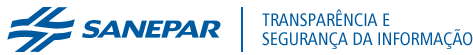 PATRIMÔNIOImobilizado 									                            Em Milhares de Reais* Taxa Média PonderadaPATRIMÔNIOIntangível Em Milhares de Reais* Taxa Média PonderadaPATRIMÔNIOAtivos de ContratosEm Milhares de ReaisPATRIMÔNIOBens Recebidos em DoaçãoEm Milhares de ReaisBens Recebidos em DoaçãoEm Milhares de ReaisBens Recebidos em DoaçãoEm Milhares de ReaisBens Recebidos em DoaçãoEm Milhares de ReaisBens Recebidos em DoaçãoEm Milhares de ReaisPor Natureza20232022DescriçãoCustoAmortização AcumuladaValor LíquidoValor LíquidoTerrenos3.600-3.6003.440Poços2.320 (1.284) 1.0361.073Barragens142 (138) 44Construções Civis18.884 (4.192) 14.69212.285Benfeitorias365 (56) 309129Tubulações341.285 (58.957) 282.328262.476Ligações Prediais4.300 (2.406) 1.8941.909Instalações888 (364) 524527Hidrômetros51 (24) 2721Macromedidores98 (17) 8136Equipamentos13.648 (4.645) 9.0037.707Móveis e Utensílios725 (378) 347398Equipamentos de Informática54 (51) 35Programas de Informática2 (2) --Veículos69 (65) 44Direitos de Uso e Linhas de Transmissão4 (4) --Totais386.435(72.583)313.852290.014